ДЕПАРТАМЕНТ ТРУДА И СОЦИАЛЬНОЙ ЗАЩИТЫ НАСЕЛЕНИЯГОРОДА МОСКВЫУПРАВЛЕНИЕ СОЦИАЛЬНОЙ ЗАЩИТЫ НАСЕЛЕНИЯЮГО-ВОСТОЧНОГО АДМИНИСТРАТИВНОГО ОКРУГА ГОРОДА МОСКВЫГОСУДАРСТВЕННОЕ   БЮДЖЕТНОЕ УЧРЕЖДЕНИЕ ГОРОДА МОСКВЫТЕРРИТОРИАЛЬНЫЙ ЦЕНТР СОЦИАЛЬНОГО ОБСЛУЖИВАНИЯ «МАРЬИНО» ФИЛИАЛ «КАПОТНЯ» Об итогах работыГосударственного бюджетного учреждения города МосквыТерриториальный центр социального обслуживания «Марьино» филиал «Капотня» по организации социального обслуживания населения в 2021 году и основных задачах на 2022 год(в динамике 2019- 2021 гг.)2022 г.Государственное бюджетное учреждение города Москвы Территориальный центр социального обслуживания «Марьино» филиал «Капотня» осуществляет свою деятельность на территории муниципального округа Капотня. Работа ГБУ ТЦСО «Марьино» филиал «Капотня» в 2021 году была направлена на повышение качества уровня жизни граждан пожилого возраста и инвалидов района Капотня, обеспечение всеобщей доступности социальных услуг и, прежде всего, качественного социального обслуживания.  Основными получателями социальных услуг являются пожилые граждане, инвалиды (дети-инвалиды), нуждающиеся в социальном обслуживании.ГБУ ТЦСО «Марьино» филиал «Капотня» осуществляет свою деятельность на основании национальных стандартов Российской Федерации, в соответствии с Федеральным законом от 28.12.2013 г. № 442-ФЗ «Об основах социального обслуживания граждан в Российской Федерации» и Постановлением Правительства г. Москвы от 26.12.2014 г. № 829-ПП «О социальном обслуживании граждан в г. Москве», в соответствии с Уставом учреждения.ГБУ ТЦСО «Марьино» филиал «Капотня» в своей деятельности объединяет полный спектр социального обслуживания, в 2021 году осуществляли свою деятельность 6 направлений работы:Социальное обслуживание на дому:Социальная реабилитация инвалидов;Обеспечение техническими средствами реабилитации инвалидов;Московское долголетие; Срочная социальная помощь;Сопровождение группы риска и ведение социальных паспортов ветеранов ВОВ.Данные направления работы выполняли 39 сотрудников и 4 структурных подразделения: 1 отдел социальных коммуникаций и активного долголетия;1 отделение социальной реабилитации инвалидов и кабинет выдачи технических средств реабилитации;1 отделение социального обслуживания на дому граждан пожилого возраста и инвалидов; 1 отделение срочного социального обслуживания.С 06.09.2021 года к работе приступило Структурное подразделение «Мой социальный центр» Капотня (МСЦ Капотня) в соответствии с приказом №227 от 01.09.2021. Действует на основании положения о структурном подразделении и методических рекомендаций.Основной целью МСЦ является создание на базе ТЦСО новых городских клубных пространств, обеспечивающих благоприятные условия для содействия гражданам, предпочтительно в возрасте старше 55 лет, но, не ограничиваясь, в организации клубных объединений, проведении самостоятельных мероприятий, участии в культурных, спортивных, оздоровительных, просветительских и иных мероприятиях, позволяющих расширить круг общения, раскрыть творческий и интеллектуальный потенциал. Одним из критериев эффективной работы Учреждения является кадровый потенциал сотрудников.В ГБУ ТЦСО «Марьино» филиал «Капотня» штатная численность составляет 41,5 штатных единиц. Укомплектованность – 93,90 %. Количество работников по состоянию на 20.12.2021 г.  - 39 человек.Штатная численность МСЦ «Капотня» составляет 13 штатных единиц. Укомплектованность – 69,23 %. Количество работников по состоянию на 20.12.2021 г.  - 9 человек.С введением в 01.01.2015 года профессиональных стандартов по должностям руководителей, специалистов и социальных работников социальной сферы все работники Центра регулярно проходят обучение по повышению профессиональной деятельности в соответствии с требованиями профессиональных стандартов. В 2021 году 12 сотрудников прошли обучение в рамках повышения квалификации.В 2021 году ГБУ ТЦСО «Марьино» филиал «Капотня» работал в соответствии с утвержденным государственным заданием на 2021 год. По каждому отделению установлено государственное задание, которое выполнено в полном объёме.                      В 2021 году период «повышенной готовности» показал особую необходимость и важность работы сотрудников ГБУ ТЦСО «Марьино» филиал «Капотня». Социальные работники продолжили быть связующим звеном между пожилыми и нуждающимися гражданами, и социальными услугами, которые необходимы в период соблюдения самоизоляции.         За 2020-2021 гг. сотрудниками ГБУ ТЦСО «Марьино» филиал «Капотня» были оказаны услуги дополнительной адресной социальной поддержки гражданам, соблюдающим режим самоизоляции в возрасте старше 65 лет, а также гражданам, имеющим хронические заболевания – 2417 услуг по покупке и доставке продуктов питания и лекарственных препаратов, абсорбирующего белья по доставке горячего питания. 	С 16 октября 2020 года в ГКБ им. С.С. Юдина в АТЦ «Москва» по адресу: Каширское шоссе, д.61, к.3А открылся временный госпиталь для больных COVID-19, куда были прикомандированы 3 сотрудника отдела социальных коммуникаций и активного долголетия ГБУ ТЦСО «Марьино» филиал «Капотня», и в настоящее время 2 сотрудника продолжают выполнять поставленные задачи во временном госпитале АТЦ "Москва".               В течение всего 2021 года всеми сотрудниками ГБУ ТЦСО «Марьино» филиал «Капотня» проведена масштабная информационная работа среди жителей старшего поколения о необходимости вакцинации от COVID – 19, информирование по телефону, по месту жительства, а также в учреждениях Здравоохранения, с предоставлением брошюр и возможностью силами сотрудников произвести запись и пройти бесплатную вакцинацию в удобное время. Более 5500 жителей района проинформированы о важности вакцинации от COVID – 19, а также для граждан старше 65 лет о возможности получения подарочных наборов с «Заботой о здоровье» и об оформлении компенсационной выплаты.По программе дополнительного стимулирования вакцинации от COVID-19 «С заботой о здоровье» сотрудниками Центра было выдано 1368 коробок здоровья в помещении ГБУ ТЦСО «Марьино», в том числе 210 коробок выдано жителям района Капотня; - 142 коробки выдано в помещении поликлиники ДГП №150 филиал №2 и оформлена компенсационная выплата - 651 получателю социальных услуг.           В течение отчётного периода за плодотворную работу все сотрудники центра были отмечены и награждены благодарственными письмами, грамотами от главы управы района Капотня, главы муниципального округа Капотня, директора ГБУ ТЦСО "Марьино", УСЗН ЮВАО г. Москвы. - 1 сотрудник награждён Почетной грамотой Департамента труда и социальной защиты населения г. Москвы.  - 2-м сотрудникам в 2021 году присвоено звание "Почётный житель района Капотня"/Сверх государственного задания сотрудниками ГБУ ТЦСО «Марьино» филиал «Капотня» оказаны платные социальные услуги 23 получателям социальных услуг в рамках 442-ФЗ, в количестве 3339 услуг, на сумму 192 394, 43 руб., общую сумма оказанных платных услуг - 223 310, 73 руб.Большое внимание в работе уделяется межведомственному взаимодействию с организациями и учреждениями района, которые оказывают большую помощь в совместной работе. Это управа района Капотня, Совет депутатов муниципального округа Капотня, ОСЗН Люблино, МФЦ, Совет ветеранов, организации и учреждения культуры   и Здравоохранения.В 2021 г. продолжилась работа по поздравлению юбиляров — долгожителей, ветеранов ВОВ района с юбилейными датами от имени Президента РФ. В течение года сотрудники совместно с представителями Управы района, советом ветеранов и Отделом социальной защиты населения района «Люблино» поздравили с юбилейными датами 25 юбиляра. Юбилярам в торжественной обстановке на дому вручали поздравление от Президента РФ, подарок (чайный сервиз и часы) с символикой РФ и букет цветов.Особое значение придается проведению мероприятий, посвященных историческим событиям Великой Отечественной войны и Дню Победы 9 Мая.В рамках организованной Дворцом культуры акции «Подарок ветерану» команда района Капотня совместно с управой района Капотня, депутатами муниципального района Капотня, заведующим филиалом «Капотня» ГБУ ТЦСО «Марьино», Советом ветеранов 2021 году поздравили ветеранов района с праздником Светлой Пасхи и с Днем Победы. На 20.12.2021г. учете состоит 95 ветеранов.9 мая 2021 года в день празднования 76-й годовщины Победы Великой Отечественной Войны совместно с представителями Совета ветеранов и ЦСПСиД «Гармония» филиал «Капотня» ветеранам были вручены памятные подарки.
         Продолжается работа с ветеранами ВОВ совместно с управой района Капотня по ремонту квартир.Управой района Капотня в 2021 году было отремонтировано 3 квартиры ветеранов Великой Отечественной войны.Таблица №1При содействии Управы района Капотня, удовлетворена выявленная нуждаемость для 2-х ветеранов ВОВ:1 ветеран обеспечен тонометром, 1 ветеран обеспечен телефонным аппаратом.Совместно с Управой района, Советом ветеранов и ОСЗН района «Люблино» проводилась работа по поздравлению юбиляров супружеской жизни.  ГБУ ТЦСО «Марьино» филиал «Капотня» в 2020 - 2021 годах поздравлены по телефону - 62 супружеские пары, приглашены и приняли участие в праздновании - 11   пар. 07 декабря 2021 года в районе Капотня на базе Библиотеки № 134 организовано и проведено праздничное мероприятие в честь юбиляров супружеской жизни «Любовь – длиною в жизнь». Поздравлены 11 супружеских пар. 25 супружеских пар поздравлены на дому.В преддверии Нового года команда района Капотня, совместно с сотрудниками Центра, управы района, Дворцом культуры и молодыми волонтёрами присоединились к большому доброму делу и социальному проекту «ДЕД МОРОЗ ПРИХОДИТ В ДОМ». Превратились в Деда Мороза и Снегурочку, и поздравили особенных ребятишек на дому!       Поздравили 7 семей и 13 детей.Отделение социальной реабилитации инвалидов (ОСРИ)Отделение социальной реабилитации инвалидов ГБУ ТЦСО «Марьино» филиал «Капотня» функционирует с 01 апреля 2008 года. Порядок работы определен Положением об Отделении. Отделение создано для практического осуществления мероприятий по социальной реабилитации инвалидов путём предоставления услуги «Комплексная реабилитация лиц с ограничениями жизнедеятельности в нестационарной форме».В 2021 году по услуге «Комплексная реабилитация инвалидов (детей-инвалидов) в нестационарной форме утверждено государственное задание в количестве 294 человека. Штатная численность сотрудников ОСРИ: 1 заведующий ОСРИ, 2 специалиста по социальной работе, 1 психолог, 1 инструктор АФК и 0,5 ст. врача. На 31.12.2021 года все ставки заняты.На 01.01.2022 г. на учёте в отделении состоит 501 человек, из числа инвалидов.За 2021 год в отделении социальной реабилитации инвалидов ГБУ ТЦСО «Марьино» филиал «Капотня» услугу «Комплексная реабилитация лиц с ограничениями жизнедеятельности в нестационарной форме» получили 294 получателя социальных услуг, из них впервые 52 инвалида.Лица, признанные в установленном порядке инвалидами:Инвалид 1 группы- 15 чел.;Инвалид 2 группы- 84 чел.;Инвалид 3 группы-195 чел.Возраст лиц, признанных в установленном порядке инвалидами:18-30 лет – 16 чел.;30-55 лет – 74 чел.;Старше 55 лет – 204 чел.Общее количество реабилитационных мероприятий за отчетный период составило 20730 услуг.Таблица № 2Количество оказанных реабилитационных услуг за 2019-2021 гг.Диаграмма №1Количество оказанных реабилитационных услуг  Таблица№3Общее количество граждан, обратившихся в отделение                                                                                                                   Диаграмма №2                                                                                                          Количество граждан, обратившихся в отделениеКомплексная реабилитация инвалидов и лиц с ограничениями жизнедеятельности в нестационарной форме предусматривает восстановление нарушенных функций с помощью лечебной физкультуры, механотерапии, кинезотерапии. Основными задачами реабилитации методами физической культуры являются ускорение восстановительных процессов и предотвращение или уменьшение инвалидизации.                 В рамках развития новых форм физкультурно-оздоровительных мероприятий получателей социальных услуг в 2021 году начала свою работу социальная программа «Движение - жизнь». Программа направлена на оздоровление и ориентирование на здоровый образ жизни.                        Для развития новых форм досуга и коммуникации получателей социальных услуг в 2021 году начала функционировать социальная программа «Время путешествий».                                      Социально–психологическая реабилитация. В рамках социальной реабилитации приоритетным является оказание психологической помощи, поддержки, которая часто необходима инвалиду на протяжении всего курса социальной реабилитации. В 2021 году продолжили работу   кружок «Краски жизни» и социальная программа психоэмоциональной разгрузки «Зеркало души», направленные на профилактику и коррекцию психоэмоциональной сферы.Социокультурная реабилитация инвалидов — это комплекс мероприятий и условий, позволяющих адаптироваться инвалидам в стандартных социокультурных ситуациях: заниматься посильной работой, находить и использовать нужную информацию, расширять свои возможности интеграции в обычную культурную жизнь. Примером такой реабилитации может быть практика работы клубов «Прекрасное рядом» и «Хорошее настроение». Специалисты отделения ведут активную культурно-массовую работу с получателями услуг, для которых организуются посещения различных выставок, музеев, театров. Инвалиды активно участвуют в различных мероприятиях, фестивалях и конкурсах.В октябре 2021 года получатель социальных услуг Панфилова Дарья Александровна приняла участие в III-открытом онлайн инклюзивном фольклорном Фестивале-конкурсе «Апельсиновая тыква» в номинации «Художественное и декоративно-прикладное творчество». Дарья представила работы: живопись «Красочный витраж» (акварель), «Дары лета» смешанная техника (акварель, гуашь).                                               Культурно – досуговые мероприятия за 2021 год.Клуб «Прекрасное рядом» тематическая встреча «Наше старое доброе кино». Клуб «Прекрасное рядом» лекция профессора Черемина А.А. на тему «Курская битва».Клуб «Прекрасное рядом» концертная программа –библиотека №134Клуб «Прекрасное рядом» тематическая встреча «Поэтическая шкатулка»Клуб «Прекрасное рядом» тематическая встреча «Традиции Нового года»Клуб «Хорошее настроение» тематическая встреча «Дачникам на заметку».Клуб «Хорошее настроение» тематическая встреча «История шоколада».Клуб «Хорошее настроение» тематическая встреча «Угадай мелодию».Автобусная экскурсия «Воскресенский Ново-Иерусалимский монастырь»Автобусная экскурсия «Саввино - Сторожевский ставропигиальный мужской монастырь. Схема №1                                                                                           Социальные программы, школы и клубы отделенияТаблица №4Количество участников клубной деятельностиШкола «Здорового Образа Жизни» - обучение лиц с ограничением жизнедеятельности по вопросам здорового образа жизни (лекции, беседы).Социальна программа «Движение-жизнь» - организация оздоровительных и профилактических мероприятий для получателей услуг (лекции, беседы, проведение занятий АФК).Специалистами отделения социальной реабилитации инвалидов ГБУ ТЦСО «Марьино» филиал «Капотня» в 2021 году была продолжена работа по подбору и направлению инвалидов в реабилитационные центры с целью прохождения комплексной реабилитации: всего 39 человек, из них:ГБУ Центр реабилитации инвалидов «Красная Пахра» -13 чел.ГБУ "Научно - практический реабилитационный центр» филиал- 16чел.ГБУ "Научно - практический реабилитационный центр» -4чел.ГБУ «Научно - практический центр медико социальной реабилитацииинвалидов имени Л.И.Швецовой"-1 чел.ГБУ "Центр комплексной реабилитации инвалидов "Бутово"-2чел.ГБУ "Московский городской центр реабилитации" -2 чел.ГБУ Центр реабилитации инвалидов «Царицыно» - 1 чел.В течение отчетного периода 5 молодых инвалидов направлены специалистами отделения с целью оздоровления и получения услуг по комплексной реабилитации в реабилитационные центры Черноморского побережья.Продолжается консультативно - информационная работа с семьями с детьми инвалидами по вопросам реабилитации в реабилитационных центрах Москвы.Социальная интеграция инвалидов:В отделении состоят 132 человека по особым группам учета:Инвалиды - колясочники - 52 чел.;Инвалиды - опорники -      41 чел.;Инвалиды по зрению -       19 чел.;Инвалиды по слуху -          20 чел.В 2021 году продолжилась работа по оказанию содействия в установке подъемных подъездных платформ для 6 инвалидов, использующих при передвижении инвалидные кресла–коляски и проживающих в районе Капотня.           Сотрудники отделения: инструктор АФК и психолог в 2021 году оказали социально – реабилитационные услуги на платной основе, гражданам из числа инвалидов и пенсионеров, не зачисленным на курс социальной реабилитации.Таблица №5Оказание социальных платных услуг 2019-20201гг.Диаграмма №3Оказание платных социальных услуг Выдача технических средств реабилитацииПо обеспечению инвалидов техническими средствами реабилитации для жителей района «Капотня» в отделении организована выдача абсорбирующего белья и ТСР, производится оформление документов по выдаче компенсаций за самостоятельно приобретенные абсорбирующие, протезно-ортопедические изделия.Кабинет выдачи технических средств реабилитации входит в состав отделения социальной реабилитации инвалидов, функционирует на основании Положения о кабинете технических средств реабилитации отделения социальной реабилитации инвалидов. Штатная численность сотрудников кабинета ТСР ОСРИ: 2 специалиста по социальной работе, на 30.12.2021 года все ставки заняты.Таблица №6Выдача абсорбирующего белья, технических средств реабилитации и оформление компенсации за 2019-2021 гг.Несмотря на пандемию и ограничения, связанные с ней, отделение социальной реабилитации инвалидов в 2021году оказало услугу «Комплексная реабилитация лиц с ограничениями жизнедеятельности в нестационарной форме» 294 инвалидам (20730 услуг).Продолжается взаимодействие и сотрудничество с общественными организациями района: Советом ветеранов района «Капотня»;Обществом инвалидов «Капотня».	За отчетный период сотрудники отделения прошли обучение:Герасева Ольга Николаевна –заведующий отделением: Повышение квалификации в Федеральном государственном бюджетномнаучном учреждении «Институт управления образованием Российской академии образования» по дополнительной профессиональной программе «Основные направления организации доступной среды жизнедеятельности для маломобильных групп населения».Темешова Ольга Викторовна – специалист по социальной работе Фестиваль лучших практик социальной      сферы ГАУ ИДПО ДТСЗН Всероссийский онлайн зачет по финансовой грамотности. Полищук Валентина Николаевна – психологГБУ «Московский городской центр реабилитации» «Инновационная   технология социального сопровождения и управления процессом реабилитации \ абилитации инвалидов и других лиц с ограничениями жизнедеятельности (независимо от возраста) «Интеграционный консультант.Фестиваль лучших практик социальной      сферы ГАУ ИДПО ДТСЗН.Ефимова Елена Александровна - специалист по социальной работе:         Обучение по специализации «Организация сурдокоммуникации»Государственном бюджетном профессиональном образовательномучреждение города Москвы Колледж по подготовке социальныхработников Департамента труда и социальной защиты населения городаМосквы.Повышение квалификации в Федеральном государственном бюджетномнаучном учреждении «Институт управления образованием Российской академии образования» по дополнительной профессиональной программе «Основные направления организации доступной среды жизнедеятельности для маломобильных групп населения». Фестиваль лучших практик социальной сферы ГАУ ИДПО ДТСЗН.        В октябре 2021 года в отделении социальной реабилитации инвалидов приступил к своим обязанностям новый сотрудник Глухова Ангелина Юрьевна - инструктор АФК. В целях минимизации периода и оптимизации процессов профессионального становления и развития необходимых для самостоятельного и эффективного исполнения своих должностях обязанностей Ангелине Юрьевне назначен наставник Ефимова Елена Александровна - специалист по социальной работе. В I квартале 2021 года сотрудники работали в удаленном формате:  проводили онлайн консультации по информированию получателей социальных услуг о сайте ГБУ ТЦСО «Марьино» и УСЗН ЮВАО г. Москвы, проводили мастер классы и активно работали в социальных сетях Facebook, ВКонтакте, Instagram. За отчетный период по темам рубрик и по проводимым мероприятиям сотрудниками ОСРИ было опубликовано более 120 статей.Сотрудники принимали поступающие заявки Колл - центра и горячей линии филиала «Капотня», выполняли доставку продуктов питания, лекарств и предметов первой необходимости,      Сотрудники проводят информационную работу с гражданами старшего поколения, района Капотня, о получении «Коробок здоровья» или оформлении «Компенсационной выплаты вакцинированным либо ревакцинированным от новой коронавирусной инфекции», сопровождают получателей услуг на вакцинацию. В 2021 году сотрудники кабинета ТСР участвовали в online-семинарах, организованных ГБУ РЦИ, принимали участие в Вебинарах. В постоянном режиме ведется обмен информацией и опытом с другими кабинетами выдачи ТСР Юго-восточного административного округа и города Москвы. Сотрудники кабинета ТСР осуществляли посильную помощь в передаче реестров на компенсацию поинстанционно согласно Регламента приема компенсации.Перспективы развития ОСРИ на 2022 год.- Улучшение материально - технической базы отделения; -Расширение услуг по формированию и поддержанию здорового образа жизни;- В целях содействия в устранении дефицита общения у получателей услуг развивать и расширять социальные программы;- Организация семейных форм проведения досуга на базе ОСРИ.Отделение срочного социального обслуживания (Капотня)Через Отделение срочного социального обслуживания оказана социальная помощь разового характера нуждающимся категориям граждан района Капотня. В 2021 году отделением принято 2652 заявления на адресную социальную помощь, в том числе 15 заявлений, поданных в электронном виде, в связи с введением в городе Москве режима повышенной готовности.       Обслужено 2007 человек (на 28,5 % меньше по сравнению с 2020 г.)       Оказывалась помощь разового характера нуждающимся категориям граждан района Капотня – 1976 чел. (на 25 % меньше по сравнению с 2020 г.)          По видам помощи:продовольственную помощь посредством электронного социального сертификата  получили 1976  пенсионеров и инвалидов (на 24,8% меньше по сравнению с 2020 годом).В том числе: УВОВ – 4 человека, ВВОВ  - 61человек.Оформлено 1976 электронных сертификатов на продукты  на сумму                                         3 952 000,0 руб.в связи с празднованием  76-ой годовщины Победы в Великой Отечественной войне 1941-1945 годов участникам Великой отечественной войны были вручены  праздничные продуктовые наборы:  4  набора  (на сумму 7490,52 руб.)                                                                  вещевую помощь получили 1 пенсионер и 2 инвалида  на сумму 7838,92 руб.                         товары длительного пользования с использованием  электронного социального сертификата получили 567 человек (на 7,8% меньше по сравнению с 2020г.), оформлено 640 электронных сертификата на сумму: 9 249 400 руб.      Из них:       53 ветерана Великой отечественной войны. Оформлено 112 электронных сертификатов на сумму  1 266 900 руб.        410  человек категории «граждане пожилого  возраста», оформлено  418 сертификатов  на сумму 6 234 000 руб.       104 инвалида, оформлено 110 сертификата   на сумму 1 748 500 руб.       В 2021 году вручены персональные поздравления Президента Российской Федерации ветеранам Великой Отечественной войны в связи с юбилейными днями рождения с вручением памятных подарков с государственной символикой. Совместно с представителями Упраы района, Советов ветеранов и ОСЗН было вручено    26 чайных сервизов, отмечающим 90-летие   и 12 настольных часов из фарфора, отмечающим 95-, 100-, 105-летние юбилеи со дня рождения.              В июле 2021 года сотрудники отделения участвовали в компании по вакцинации от новой коронавирусной инфекции COVID-19 для иностранных граждан в центре в «Лужниках», где принимались граждане          со всего мира — из стран СНГ, Европы, Азии, Латинской Америки, Африки.         Сотрудники отделения помогали в заполнении документов, направляли граждан в кабинеты вакцинации и консультировали по работе центра.                                    14 октября 2021 года сотрудники отделения оформляли документы на компенсационную выплату вакцинированным гражданам старше 65 лет взамен получения подарочного набора для поддержания самочувствия и личного ухода согласно Постановления Правительства Москвы от 12 октября 2021 г. № 1592-ПП «О компенсационной выплате  гражданам старшего поколения, вакцинированным либо ревакцинированным от новой коронавирусной инфекции,  взамен получения ими  подарочного набора для поддержания самочувствия и личного ухода». В филиале «Капотня» было принято 651 заявлений.Отдел Социальных Коммуникаций и Активного Долголетия (ОСКАД)        Отдел социальных коммуникаций и активного долголетия реализует проект Мэра г. Москвы «Московское долголетие. Время «новых возможностей» без привлечения средств граждан, имеющих место жительства в городе Москве и достигших возраста (мужчины - 60 лет, женщины - 55 лет), относительно их участия в культурных, образовательных, физкультурных, оздоровительных и иных досуговых занятиях по следующим направлениям активностей: физическая активность, творчество, рисование, танцы, пение, образовательные программы, спортивные игры. Работа с гражданами проводится на базе площадок поставщиков услуг участников проекта.        Основные задачи Отдела социальных коммуникаций и активного долголетия:  1) Проведение отбора и аттестации Организаций – претендентов на участие в проекте; 2) Сотрудники Центра выполняют координацию и контроль функций по обеспечению возможности участия Граждан в Досуговых занятиях, предоставляемых поставщиками услуг;3)  Активизация жизненных сил Граждан с целью улучшения качества их жизнедеятельности;4)  Удовлетворение потребностей Граждан в дополнительном обучении и образовании;5)  Вовлечение Граждан в жизнь общества. Фактическая численность отдела состоит из 6 сотрудников:- начальник отдела – 1 сотрудник;- главный специалист – 1 сотрудник;- главный специалист по информационным системам – 1 сотрудник;- главный специалист по первичному приему – 1 сотрудник;- главный специалист по мониторингу – 1 сотрудник;- культорганизатор – 1 сотрудник;Все специалисты отдела с высшим образованием.Организации - поставщики проекта «Московское долголетие» с 2019 г. по 2021г: •	 ГБОУ «Школа в Капотне»;•	 ГБУК г. Москвы Дворец культуры «Капотня»;				                 •	 ГБУ ЦДС «Капотня»; 									                 •	 ГБУ «СШОР «Москвич» Москомспорта;        • ГБОУДО ДТДиМ имени А.П. Гайдара;        • ГБУК г. Москвы "ЦБС ЮВАО";        • ИП Никитин В.А.;        • АНО "Досуговый центр "КОЛИБРИ».С января 2021 года проводится координация ОНЛАЙН занятий у поставщиков:        • ГАОУ ВО МГПУ;        • ИП Муравьева И.В.;        • ООО «Рыжий кот».Активности проекта «Московское долголетие»        Виды активностей проекта «Московское долголетие» на площадках организаций поставщиков: • Пение;• Рисование;• Английский язык;• Информационные технологии;• Скандинавская ходьба;• Танцы;• Фитнес, тренажеры(тренажеры);• Художественно– прикладное творчество;• Спортивные игры (бильярд);• Гимнастика;• Московский театрал;• Красота и стиль.С января 2021 года координируются ОНЛАЙН занятия по направлениям: • ОНЛАЙН Москвоведение. Я шагаю по Москве;• ОНЛАЙН Здорово жить;• ОНЛАЙН Экономическая, финансовая грамотность;• ОНЛАЙН Ландшафтный дизайн,• ОНЛАЙН Английский язык,• ОНЛАЙН Пение,• ОНЛАЙН Танцы.        В соответствии с п.3.3 Указа Мэра Москвы от 05.03.2020 № 12-УМ                        «О введении режима повышенной готовности» с 16 марта 2020 г. была приостановлена работа кружков и секций программы «Московское долголетие» и введен запрет на проведение любых досуговых мероприятий с участием граждан в сфере культуры, физической культуры и спорта, выставочной, развлекательной и просветительской деятельности. С 15 мая 2020 г. в период временной приостановки работы кружков и секций проекта «Московское долголетие» организации поставщики в рамках проекта «Московское долголетие» начали проведение досуговых занятий в онлайн формате. В соответствии с Указом Мэра Москвы от 9 июля 2020 года № 77-УМ "О внесении изменений в указ Мэра Москвы от 8 июня 2020 г. № 68-УМ" с 1 августа 2020 г. возобновились занятия на свежем воздухе.Организации поставщики проводящие досуговые занятия в рамках проекта «Московское долголетие» в онлайн формате (5 поставщиков):1. Государственное бюджетное учреждение культуры города Москвы            "Дворец культуры "Капотня"2. Государственное бюджетное общеобразовательное учреждение города   Москвы "Школа в Капотне"3. ГАОУ ВО МГПУ;4. Индивидуальный предприниматель Муравьева Ирина Валерьевна;5. Общество с ограниченной ответственностью «Рыжий кот».        В 2021 году были открыты новые виды активностей в соответствии с Основными требованиями и условиями проведения досуговых онлайн занятий и занятий на свежем воздухе для граждан старшего поколения по направлениям: Онлайн Москвоведение, Онлайн Здорово жить, Онлайн Экономическая, финансовая грамотность, Онлайн Ландшафтный дизайн, Зумба (на свежем воздухе), Шейпинг (на свежем воздухе).Таблица № 7  (Группы района Капотня онлайн и на свежем воздухе)Диаграмма № 4Таблица № 8  (Охват участников по направлениям занятий онлайн и на свежем воздухе)Диаграмма № 5          На основании выгрузки из комплексной информационной системы "Московское долголетие" от 16 декабря 2021 г. в группах, занятия в которых были приостановлены из-за карантина, ожидают начала занятий 667 человек. В активных статусах, приступивших к занятиям находятся 112 человек. Сотрудниками отдела ведется активная работа по привлечению граждан в проект «Московское долголетие». Проводится культурно-массовая, клубно-кружковая работа, информирование через средства массовой информации о различных направлениях занятий с привлечением организация партнеров проекта «Московское долголетие». За 2021 год прирост новых участников в проект «Московское долголетие» составил - 31 человек.        В 2021 году направление работы в онлайн формате продолжилось, проведено более 80 онлайн мероприятий по направлениям: - Концертная программа;- Выступление жителей. Суммарное количество просмотров на доступных площадках: Фейсбук, ВКонтакте, Ютуб, превысило 48 646 просмотров.Просмотры на канале Ютуб:	   Диаграмма № 6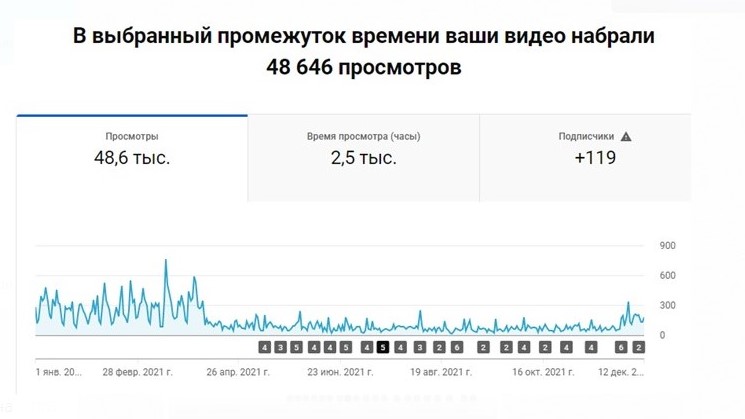 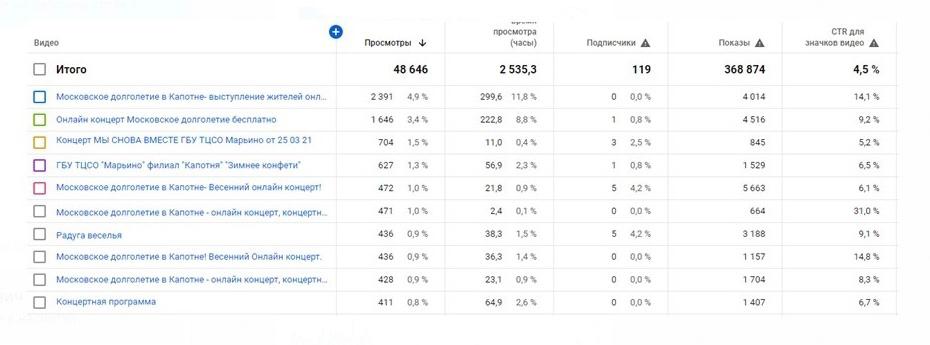 Клубная деятельность проекта «Московское долголетие»        В рамках проекта «Московское долголетие» на базе ГБУ ТЦСО «Марьино» филиал «Капотня» для людей старшего возраста с 2019 г. по 2020 г.  функционировали кружки и клубы: «Дамское очарование», «Марья искусница», «Лотос», «Вдохновение», ОФП, «Пламенные сердца». В 2021 г. заключены новые соглашения с клубными формированиями: «Классика танца», «Найди свои корни», «Живой звук», «Творческий полет», «Империя звезд», «Волшебные ленты», «Клубочки моточки», «Пинг-понг», «Аэрохоккей», «С пылу с жару», «Театральная студия», «Бильярд», «Живи до ста лет». В связи с капитальным ремонтом здания филиала «Капотня» и режимом повышенной готовности занятия проводились в двух клубах. «Классика танца» офлайн и «Живой звук» онлайн.Культурно-массовая работа         В рамках проекта «Московское долголетие» проведены районные, окружные и городские мероприятия с привлечением участников проекта:Таблица № 9(Достижения участников района Капотня - 2019год) Таблица № 10 (Достижения участников района Капотня – 2020 год) Таблица № 11 (Достижения участников района Капотня – 2021 год) 30 марта 2021 года в рамках проекта «Московское долголетие» состоялась конкурсная онлайн - программа – «Супербабушка» района Капотня. По результатам которой участницы стали обладательницами номинаций: «Мисс очарование» и «Мисс обаяние». 20 апреля 2021 г. состоялся районный этап онлайн конкурса «Супердедушка». Продолжается взаимодействие и сотрудничество с общественными организациями района: 									                • Советом ветеранов района «Капотня»;• Обществом инвалидов «Капотня». «Серебряный университет»        За 2019 г. 23 человека успешно закончили обучение в «Серебряный университет»:«Информационные технологии для Москвичей» - 2 человека; «Прикладная живопись» - 3 человека;«Бояться нельзя или смартфон для повседневной жизни» -7 человек;«Основы активного долголетия» - 1 человека «Экскурсоведение» - 1 человек;«Няня» - 1 человек;«Живопись с нуля» - 2 человека;«Правовая и экономическая грамотность» - 1 человек.        В 2020 году к обучению приступили два человека по направлениям:  - «Правовая и экономическая грамотность»- «Бояться нельзя или смартфон для повседневной жизни». 			                                   С марта 2020 г. программа приостановлена. Диаграмма № 7(Показатели по программе «Серебряный университет») маяАвтобусные экскурсии          Для вакцинированных участников проекта «Московское долголетие» совместно с управой района Капотня в 2021 году были организованны автобусные экскурсии на Гжельский фарфоровый завод, «Воскресенский Ново-Иерусалимский Ставропигиальный мужской монастырь», «Музей истории русского платка и шали», «Жостовскую фабрику декоративной росписи» - в которых приняли участие 285 участников. Наставничество           В рамках программы «Стажировки подростков» профориентационного проекта Департамента труда и социальной защиты населения города Москвы и ГБУ «Моя карьера» в ГБУ ТЦСО «Марьино» филиал «Капотня» в период летних каникул школьников была уникальная возможность получить свой первый опыт работы в отделе социальных коммуникаций и активного долголетия. Молодые люди смогли лучше понять процесс работы проекта «Московское долголетие» и познакомиться с функционалом разных сотрудников. Но главная цель стажировки — познакомить молодых людей с социально значимыми проектами города и обратить внимание молодого поколения на интересы, образ жизни и потребности людей серебряного возраста. Информирование         Сотрудниками ОСКАД в ежедневном режиме ведется активная работа в социальных сетях на страницах центра ГБУ ТЦСО «Марьино» и УСЗН ЮВАО г. Москвы: Facebook, ВКонтакте, Instagram. За 2021 год по темам рубрик и по проводимым мероприятиям сотрудниками ОСКАД было опубликовано более 150 статей. Также проводится активная работа со средствами массовой информации:Репортажи и публикации в СМИ за 2021 год:- Районная газета «Капотнинский меридиан» - 15 статей.Выполнение поставленных задач        Период «повышенной готовности» 2020 – 2021г.г. показал особую необходимость и важность работы сотрудников ОСКАД ГБУ ТЦСО «Марьино» филиал «Капотня». Усиленные обходы и обзвоны жителей района Капотня информирование о важности вакцинации.        С октября 2020 года и по настоящее время сотрудники ОСКАД ГБУ ТЦСО «Марьино» филиал «Капотня» откомандированы и выполняют поставленные задачи во временном госпитале АТЦ "Москва" на Каширском шоссе.Наборы «С заботой о здоровье»     Сотрудники отдела социальных коммуникаций и активного долголетия в который раз доказывают свою универсальность и эффективность, с июля 2021 г. помогают выдавать подарочные наборы «С заботой о здоровье» в помещении ТЦСО и городских поликлиниках.Обучение        Для повышения квалификации наши сотрудники ежегодно проходят обучение в Институте дополнительного профессионального образования работников социальной сферы.  В рамках образовательных программ проекта «Школа психологического развития» реализуемого АНО ДПО «ЦРМК – образовательные программы» с целью профилактики эмоционального выгорания в 2021 году прослушали полный курс и получили дипломы. Патронатные акции        Чтить память героев, погибших в Великой Отечественной войне в наши дни имеет особое значение. Участники проекта «Московское долголетие» ежегодно участвуют в общегородских патронатных акциях, приуроченных к памятным датам. В период с 2019 г. по 2021 г. в районе Капотня было проведено 15 патронатных акций, в которых приняли участие более 100 человек.Отделение социального обслуживания на домуВ ГБУ ТЦСО «Марьино» филиале «Капотня» в 2021 году функционировало 1 отделение социального обслуживания на дому (ОСО-1). Целью и задачей отделений является своевременное и качественное оказание социальных услуг получателям социальных услуг полустационарного социального обслуживания.На 20 декабря 2021 года фактическая численность отделения состоит из 14 сотрудников:- заведующий отделением – 1;- социальные работники – 13. В течение 2021 года в отделении социального обслуживания на дому                  обслуживаются 204 человека:Из них:          УВОВ – 2 чел.;ИВОВ – 0;ВВОВ– 26 чел.;Вдовы ИВОВ-  1 чел.;– граждане, имеющие группу инвалидности – 157 чел.:1 группы – 15 чел.;2 группы – 90 чел.;3 группы – 52 чел.; - граждане - пенсионеры – 47 чел.–одинокие – 58 чел.– одиноко проживающие – 107 чел.– проживающие в семье – 39 чел.В течении 2020 года в отделении социального обслуживания на дому                  обслуживаются 231 человек:Из них:          УВОВ – 1 чел.;ИВОВ – 0;ВВОВ– 33 чел.;Вдовы ВВОВ-  2 чел.;– граждане, имеющие группу инвалидности – 180 чел.:1 группы – 17 чел.;2 группы – 111 чел.;3 группы – 52 чел.; - граждане - пенсионеры – 51 чел.–одинокие – 53 чел.– одиноко проживающие – 151 чел.– проживающие в семье – 27 чел.В течении 2019 года в отделении социального обслуживания на дому                 1 обслуживаются 240 человек:Из них:          УВОВ – 2 чел.;ИВОВ – 0;ВВОВ– 31 чел.;Вдовы ВВОВ-  3 чел.;– граждане, имеющие группу инвалидности – 191 чел.:1 группы – 19 чел.;2 группы – 122 чел.;3 группы – 50 чел.; - граждане - пенсионеры – 49 чел.–одинокие – 71 чел.– одиноко проживающие – 135 чел.– проживающие в семье – 10 чел.Диаграмма № 8Численность получателей услуг по государственному заданию (ОСО-1)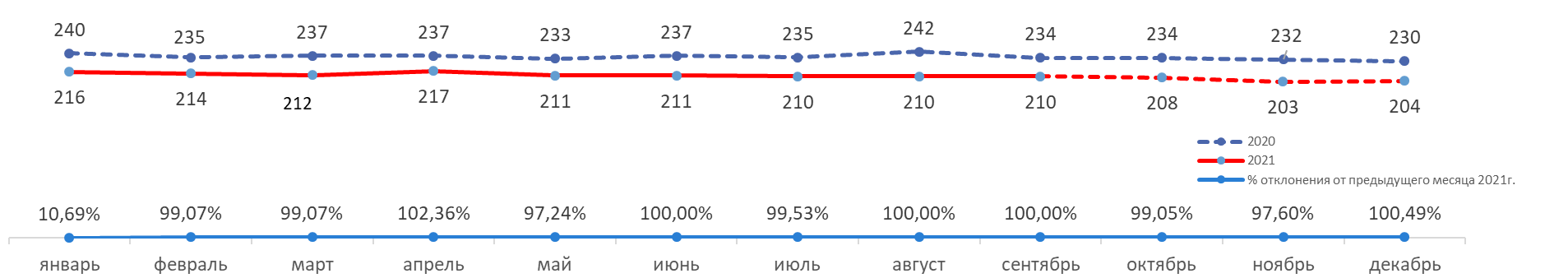 В 2021 году в рамках проекта «Долговременный уход», количество граждан, подавших заявления о признании нуждающихся в социальном обслуживании на дому - 69 чел.Положительных решений о признании нуждающимися – 53 чел.Отказано в признании нуждающимися в социальном обслуживании на дому, в связи с наличием договора ренты и (или) договора пожизненного содержания с гражданином и отсутствием объективных причин неосуществления родственниками ухода – 16 чел.ПОЛУЧЕНО РЕШЕНИЙ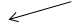 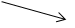 ПОЛОЖИТЕЛЬНЫЕ = 204                                            ОТКАЗЫ = 28Диаграмма № 9Отказы при первичном обращенииДиаграмма № 10Отказы при Пересмотре ИППСУДиаграмма № 11Причины отказа при первичном обращении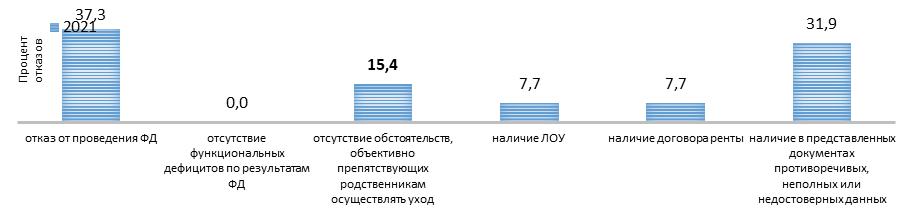 Диаграмма №12Причины отказа при Пересмотре ИППСУ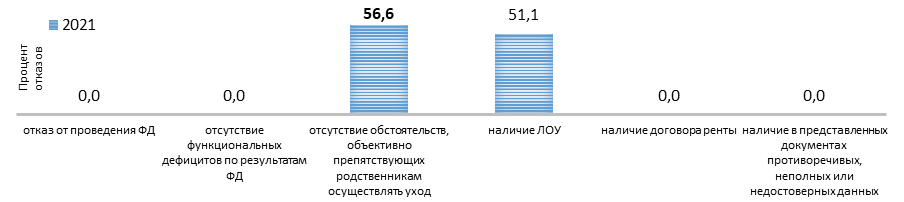 В 2021 году была продолжена работа по выявлению лиц, относящихся к категории «группа риска», по выявлению их нуждаемости в помощи, информированию о фактах мошенничества в отношении одиноких и одиноко проживающих граждан пожилого возраста и инвалидов, о нарушении их имущественных прав, а также в целях обеспечения безопасности и профилактики правонарушений в отношении граждан «группы риска». Ведется постоянный мониторинг данной категории граждан.В 2021г. в категории «группа риска» состояло - 220 человек.В 2020г. в категории «группа риска» состояло – 220 человек.В 2019г.в категории «группа риска» состояло – 462 человека.     Диаграмма №13Группа рискаВ течение отчетного периода совместно с Советом ветеранов проводилась большая работа среди жителей района, по выявлению лиц, нуждающихся в социальном обслуживании на дому. По результатам мониторинга обзвона граждан, состоящих в «Группе риска» на социальное обслуживание принят 1 чел.   За отчетный период на надомное обслуживание было принято– 44 человека        Гражданам, находящимся на социальном обслуживании на дому, оказывается разносторонняя помощь силами социальных работников. В предпраздничные дни и знаменательные даты проводятся субботники по месту жительства получателей социальных услуг.В связи с приёмом на работу новых сотрудников, велась работа по наставничеству, обучению и разъяснению специфики работы. знакомство с законодательством в области социального обслуживания, методическими рекомендациями по ведению отчетной документации.  Проводится работа по подбору, расстановке и обучению кадров в структурных подразделениях, а также по профессиональному обучению работников подведомственных подразделений и организации методической работы.	 В 2021 году в целях более полного удовлетворения потребности населения в социальных услугах сверх Территориального перечня гарантированных государством социальных услуг, силами социальных работников были оказаны платные социальные услуги, в количестве 73 различные услуги, на общую сумму 19 766,3 рублей.             В 2020 году в целях более полного удовлетворения потребности населения в социальных услугах сверх Территориального перечня гарантированных государством социальных услуг, силами социальных работников были оказаны платные социальные услуги, в количестве 446 различных услуг, на общую сумму 118676,3 рублей. 	В 2019 году в целях более полного удовлетворения потребности населения в социальных услугах сверх Территориального перечня гарантированных государством социальных услуг, силами социальных работников были оказаны платные социальные услуги, в количестве 277 различных услуг, на общую сумму 64102,50 рублей. Диаграмма№ 14В 2021 году оказано содействие в предоставлении санитарно-гигиенических услуг, патронажных услуг и услуг по комплексной уборке квартир одиноким и одиноко проживающим пенсионерам и инвалидам, состоящим на социальном обслуживании на дому – 57 человек, оказано - 101 услуга.В 2020 году оказано содействие в предоставлении санитарно-гигиенических услуг, патронажных услуг и услуг по комплексной уборке квартир одиноким и одиноко проживающим пенсионерам и инвалидам, состоящим на социальном обслуживании на дому – 56 человек, оказано 226 услуг.В 2019 году оказано содействие в предоставлении санитарно-гигиенических услуг, патронажных услуг и услуг по комплексной уборке квартир одиноким и одиноко проживающим пенсионерам и инвалидам, состоящим на социальном обслуживании на дому – 48 человек, оказано 187 услуг.Диаграмма № 15 Сотрудниками ГБУ ТЦСО «Марьино» филиал «Капотня» были оказаны услуги дополнительной адресной социальной поддержки гражданам, соблюдающим режим самоизоляции в возрасте старше 65 лет, а также гражданам, имеющим хронические заболевания: в период с октября по декабрь 2021 года абсорбирующего белья, покупке и доставке продуктов питания, лекарственных препаратов.Структурное подразделение «Мой социальный центр»Структурное подразделение «Мой социальный центр» Капотня (МСЦ Капотня) приступил к работе 06.09.2021 года в соответствии с приказом №227 от 01.09.2021. Действует на основании положения о структурном подразделении и методических рекомендаций.МСЦ - Городское клубное пространство, имеющее несколько помещений (локаций), в том числе на территории ТЦСО, специально оборудованное для организации клубной деятельности гражданами, предпочтительно старше 55 лет, на безвозмездной основе.Основной целью МСЦ является создание на базе ТЦСО новых городских клубных пространств, обеспечивающих благоприятные условия для содействия гражданам, предпочтительно в возрасте старше 55 лет, но, не ограничиваясь, в организации клубных объединений, проведении самостоятельных мероприятий, участии в культурных, спортивных, оздоровительных, просветительских и иных мероприятиях, позволяющих расширить круг общения, раскрыть творческий и интеллектуальный потенциал.Основными принципами проекта является популяризация здорового образа жизни, экстерриториальность и самоорганизованность.В структуру МСЦ на 1 декабря 2021 года входят следующие должности:Руководитель МСЦ 1 (ед.)Руководитель направления координации и развития дистанционной (онлайн) деятельности МСЦ (1 ед.)Руководитель направления координации и развития стационарной (офлайн) деятельности МСЦ (1 ед.)Главный специалист МСЦ (6 ед.)Специалист МСЦ (4 ед.)По штатному расписанию «Мой социальный центр» по состоянию на 15 декабря 2021 года:Число штатных единиц –13 ед.Число фактически занятых штатных единиц – 9Вакансий - 4 (руководитель направления координации и развития дистанционной (онлайн) деятельности МСЦ, руководитель направления координации и развития стационарной (офлайн) деятельности МСЦ, главный специалист 2ст., специалист 1 ст.)Возрастной состав сотрудников отделения:От 18-30 лет – 5 чел.От 31-50 лет – 4 чел.Образование сотрудников отделения:Сотрудники, имеющие высшее образование – 8 чел.Сотрудники, имеющие средне-специальное образование – 1 чел.В ГБУ ТЦСО «Марьино» всегда активно велась работа по организации клубной деятельности, во время работы Отделения Дневного пребывания со стационаром было организовано несколько клубов. После они были под кураторством сотрудников Отдела социальных коммуникаций и активного долголетия. В сентябре 50 клубов было передано для работы в МСЦ Капотня. 4 из них функционировали в онлайн формате, остальные были приостановлены в связи с пандемией. За сентябрь удалось вывести в очный формат 12 клубов, с количеством участников 81 человек и с последующим приростом ежемесячно.	Диаграмма № 16Таблица 1. Прирост числа участников клубной деятельностиПо состоянию на 20 декабря 2021 года постоянно функционируют 30 клубов, 13 из них имеют ЗОЖ направленность. Все участники, посещающие занятия очно, имеют QR код о вакцинации или переболели covid-19 в последние полгода.Расскажем подробнее о действующих клубах: Клубы для саморазвития и улучшения физической формы:Клуб «Сударыня йога» - предназначен для людей старшего поколения, ведущих подвижный образ жизни, занимающихся саморазвитием, желающих укрепить свой дух и тело. Здесь можно приобрести новых друзей и пообщаться.Основным направлением деятельности клуба является йога. Практика йоги возвращает баланс между физической, умственной и духовной составляющими, что положительно сказывается на иммунной системе, которая в результате может противостоять заболеваниям, характерным для людей старшего возраста.«Женский клуб Сударыня» - Клуб занимается пропагандой ЗОЖ, культурно образовательной деятельностью, скандинавской ходьбой. Численность участников клуба больше 25 человек, они активно делятся успехами в социальных сетях.Танцевальные клубыВместе с лидерами клубов «Вальс +», «Классика танцев», «Весна», «Бриз» на занятиях танцами, москвичи старшего возраста используют как классические, исторические, бальные, так и современные направления танцев, раскрепощают тело и душу, поддерживают себя в надлежащей физической форме, создают интересный круг общения. Численность участников клубов более 50 человек.Клубы творческого направленияВсе мы – люди и у нас есть свойство фантазировать и творить прекрасное. Лидеры клубов «Рукоделие для души», «Атласная лента», «КлубОК» рассказывают о всех видах классического и современного рукоделия и открывают вам возможности воплощения фантазии. Всё что нужно - это запастись терпением, приготовить разные материалы и принадлежности для творчества, а также использовать знания, полученные на мастер классах. Современные мастерицы изготавливают одежду, обувь, всевозможные аксессуары и украшения. В их руках “оживают” уникальные игрушки. Занятия клубов посещают более 25 человек.Художественные клубыЭто не просто рисование, это занятия, которые помогают раскрывать творческий потенциал. На уроках лидеры клубов «Кисточка», «Палитра» и «Медитативная живопись» учат техникам рисования акварелью, гуашью, пастелью. Ассортимент средств велик, как и цветовая палитра.Наряду с танцевальными и творческими направлениями большой популярностью пользуются вокальные клубы. Петь не только можно, но и нужно!Пение способствует максимальному развитию слуха, музыкального вкуса, чувства коллектива. Участники клубов «Академическое пение», «Благовест», «Люблинские перевертыши», «Театр песни» разбиваются на «голоса» (бас, баритон, тенор, меццо-сопрано, сопрано и т.д.), между которыми распределяются музыкальные партии. Именно поэтому у участников развивается прекрасный музыкальный слух, они без труда исполняют многоголосные произведения, могут подстроить второй голос к основной партии и т.п. Но, главное, вы получаете огромное удовольствие от коллективного пения и общения через музыку, любовь к которой объединяет всех участников! Участники готовят музыкальные номера и костюмы к различным мероприятиям. Также в ГБУ ТЦСО «Марьино» действуют клубы для саморазвития и общения.Так лидер самоорганизованного клуба «ZOO планета» рассказывает интересные факты о животных, способах ухода за ними и особенностях питания, в онлайн клубе «Арт-терапия» участники, интересующиеся искусством, обсуждают картины, делятся впечатлениями от посещения музеев. Онлайн клуб «Живой звук» предназначен для проведения досуга. Участники обсуждают творчество музыкальных коллективов и сольных исполнителей, поют караоке и участвуют в различных викторинах. На Zoom конференциях присутствуют от 7 до 15 чел.В рамках общегородской клубной деятельности в ГБУ ТЦСО «Марьино» проходят занятия по программам «Утренняя гимнастика» (клуб «Бодрое утро») и «Освой гаджет». Программа «Освой гаджет» пользуется огромным спросом и большой популярностью, которая так же проходит в рамках межведомственного взаимодействия с общественными организациями района.Занятия клуба «Найди свои корни» проходит в смешанном формате. На лекциях вы узнаете основы изучения своей родословной. Как подать запрос в архив, и создать систему хранения документов и многое, многое другое.Так же на постоянной основе функционируют клубы по игре в шашки, шахматы и бильярду.       Участники нашего клуба  посетили  турнир по бильярду, который был организованно совместно с МСЦ «Выхино».По итогам турнира, победу одержали участники бильярдного клуба ГБУ ТЦСО «Марьино».Благодаря заинтересованности граждан старшего поколения в клубной деятельности, несмотря на проведение ремонтных работ, и отсутствие помещений для ведения клубной деятельности, структурному подразделению ГБУ ТЦСО «Марьино» МСЦ Капотня удалось выполнить государственное задание на 2021 в количестве 728 мероприятий.                                                                                                                                                                 Диаграмма № 17Мероприятия, проведенные ГБУ ТЦСО «Марьино» в онлайн, офлайн и смешанном формате.В связи с напряженной эпидемиологической обстановкой многие клубные занятия проходят в формате онлайн.Ежедневно сотрудниками МСЦ ведется работа в поликлиниках районов по привлечению населения в проект из числа целевой аудитории.Сотрудники информируют граждан о Проекте, о главных его принципах, которыми являются: здоровый образ жизни, самоорганизация, экстерриториальность, а также о правилах посещения и порядке организации мероприятий и встреч клубов в рамках участия в Проекте.В рамках информационной открытости учреждения, специалисты готовят публикации о деятельности МСЦ для официальных страниц ГБУ ТЦСО «Марьино» и УСЗН ЮВАО г.Москвы в социальных сетях Facebook, Вконтакте, Instagram, которые предназначены для обмена информацией с жителями и входят в состав блогеров от ЮВАО. Помимо еженедельных анонсов проводимых мероприятий, на страничках Центра выкладываются информационные статьи, а также публикации развлекательного характера. В 2021 г. МСЦ Капотня было опубликовано более 100 информационных статей, в том числе для станицы УСЗН ЮВАО. Так же вся информация о действующих клубах и проводимых мероприятиях дублируется на сайте учреждения: https://tcso-marino.ru/О клубной деятельности ТЦСО «Марьино» неоднократно были написаны статьи в газеты «Марьинский вестник» и на сайте Управы района Марьино.Все сотрудники структурного подразделения прошли успешную стажировку в действующих МСЦ: «Сокольники», «Бутово», «Северный», а также психологическую кадровую диагностику в «Московской службе психологической помощи населению»Несмотря плотный график работы, специалисты отделения продолжали заниматься саморазвитием. Участвовали в различных тренингах и вебинарах.Сотрудники прошедшие программы дополнительного образования:Слесаренко М.С. Онлайн Университет МГУУ трек «Деловой русский язык», «Гравитация: сохраняем устойчивость в условиях изменений», «Интегратор: как создать цифровой порядок». Обучение по программе повышения квалификации в УИЦ МФП "Инновационные механизмы социального партнерства" Валиева Н.Р. Онлайн Университет МГУУ трек «Гравитация: сохраняем устойчивость в условиях изменений». Обучение по программе повышения квалификации в УИЦ МФП «Основы экологической безопасности и предупреждения профессиональных рисков»Гордеева А.М. Онлайн Университет МГУУ трек «Гравитация: сохраняем устойчивость в условиях изменений», «Интегратор: как создать цифровой порядок». Обучение по программе повышения квалификации в УИЦ МФП "Инновационные механизмы социального партнерства"Чинякова Т.В. Онлайн Университет МГУУ трек «Гравитация: сохраняем устойчивость в условиях изменений». Обучение по программе повышения квалификации в УИЦ МФП "Инновационные механизмы социального партнерства"Переходько И.А. Обучение по программе повышения квалификации в УИЦ МФП «Инновационная структура социальных партнеров" и "перспективы развития социального партнерства"Все сотрудники структурного подразделения участвовали в Этнографическом диктанте, зачете по финансовой грамотности, проходили различные опросы. Валиева Н.Р имеет диплом о прохождении Экологического диктанта.В соответствии с Положением о наставничестве ГБУ ТЦСО «Марьино», в целях минимизации периода и оптимизации процесса профессионального становления и развития новых работников, необходимых для самостоятельного и эффективного исполнения ими своих должностных обязанностей, Руководителем МСЦ, ведется наставничество в отношении сотрудников, вновь принятым на работу. Составлен индивидуальный план, в соответствии с которым ведется работа специалиста.Анализируя работу специалистов, можно сделать вывод о продуктивной работе подразделения, позитивный и оптимистичный настрой на выполнения государственного задания в следующем году.С 05 декабря 2020 года в здании Центра ведутся работы по капитальному ремонту. На территории района продолжают оказываться услуги по срочной социальной помощи, обеспечению граждан техническими средствами реабилитации и услуги отделения социального обслуживания на дому временно перенесены в помещения: ГБУ «Наш мир».После капитального ремонта Центр продолжит функционировать в обновлённом и современном здании. Это будет новая социальная площадка для досуга, отдыха, образования, освоения новых умений и навыков, процветания и долголетия. Где появятся просторные помещения - тихая гостиная, творческая мастерская, многофункциональный актовый зал, залы фитнеса и тренажеров, библиотека и игровое пространство с бильярдным залом и настольным теннисом.  Также будут обновлены отделения социальной реабилитации инвалидов, срочной социальной помощи, социального обслуживания на дому и кабинет выдачи технических средств реабилитации.Безбарьерная среда в здании и на территории, обустроенная после капитального ремонта, позволит всем категориям граждан посещать это учреждение.Район2019 год2020 год2021 годКапотня123Вид услуг2019 г.За5 месяцев2020г.2021 г.Количество человек294 чел.175 чел.294 чел.Социально - медицинская реабилитация247231147714942Социокультурная- реабилитация215410251337Социально-психологическая реабилитация546936414451Итого:3234616143207302019 годЗа 5 месяцев 2020 год2021 год1138чел.569 чел.1578Наименование клубаНаименование клуба2021 годКлуб «Прекрасное рядом»Клуб «Прекрасное рядом»64 челКлуб «Хорошее настроение»Клуб «Хорошее настроение»47 чел.Школа «Здорового Образа Жизни»Школа «Здорового Образа Жизни»38 чел.Социальная программа «Время путешествий»Социальная программа «Время путешествий» 35 чел.Социальная программа «Движение-жизнь»Социальная программа «Движение-жизнь»12 чел.Программа психоэмоциональной разгрузки «Зеркало души»Программа психоэмоциональной разгрузки «Зеркало души»88 чел.Кружок «Краски жизни»Очные занятия35 чел.Онлайн занятия29 чел.Итого:Итого:348 чел.2019 год2020 год     5 месяцев2021 годКоличество граждан, охваченных платными социальными услугами22 чел.10 чел.2 чел.Количество платных социальных услуг288 услуг127 услуг40 услугОбщая стоимость платных социальных услуг45,360 тыс. руб.20,002 тыс.   руб.11,150 тыс. руб.ВидТСРКоличество человекКоличество человекКоличество человекКоличество изделийКоличество изделийКоличество изделийВидТСР201920202021201920202021Абсорбирующеебелье17616114811763812089109377ТСР82746610695100Компенсация544444290529182669Сертификаты------Направления ПОИ626573169181155ИТОГО:374344331120818123583112301№ п/пПоставщикКол-во группс 15.05. 2020г.Кол-во групп2021г.1ГБУК г. Москвы Дворец культуры «Капотня»452ГБОУ «Школа в Капотне»113ГАОУ ВО МГПУ-14ИП Муравьева И.В.-15ООО «Рыжий кот»-2Итого:Итого:510№п/пНаправление занятияКол-во участников 2020 г.Кол-во участников 2021 г.1Онлайн Пение10142Онлайн Танцы10133Онлайн Английский язык12184Онлайн Москвоведение. Я шагаю по Москве-705Онлайн Здорово жить-716Онлайн Экономическая, финансовая грамотность-777Онлайн Ландшафтный дизайн-958Скандинавская ходьба (на свежем воздухе)12159Зумба (на свежем воздухе)-1010Шейпинг (на свежем воздухе)101011Фитнес (на свежем воздухе)-10Итого:Итого:54403№ п/пНаименование мероприятияИтоги участияОкружной фестиваль художественной самодеятельностиНаграждение за участиеОкружная спартакиада по зимним видам спорта в рамках проекта «Московское долголетие» «Зимний Марафон – 2019»1 местоГород «Человек года» Московское долголетие (номинация: наставник года)1 местоГород «Танцевальный марафон «Московского долголетия» (номинация: формейшен)участиеЮВАО «Супербабушка Московского долголетия»	участиеЮВАО «Супердедушка Московского долголетия» 	участиеКонкурс театрального искусства «Серебряная астра»участиеОкружной этап конкурса «Красавица Московского долголетия»участиеКонкурс фестиваль «Радуга жизни» в парке Кузьминки - Люблино1 местоВсероссийский конкурс фестиваль «Рождественская звезда» (участвовали конкурсанты МД)3 первых места – лауреаты I степениОткрытый конкурс фестиваль «Музыкальный калейдоскоп» (участвовали конкурсанты МД)1 место - лауреат I степениОткрытый конкурс русской песни «Я лечу над Россией» (участвовали конкурсанты МД)2 места - лауреаты I степениФестиваль военных оркестров «Спасская башня»участиеКонкурс чтецов в парке Кузьминки – Люблиноучастие№ п/пНаименование мероприятияИтоги участия1Окружное мероприятие «Рождественские забавы» в Московской усадьбе Деда Мороза1-ое место в номинации  «Самая веселая частушка»2Окружная масленица в парке Кузьминки 1-ое место в номинации «Масленичная кукла»3Окружное мероприятие - Онлайн спартакиада «Московского долголетия» 3-е место4Городское мероприятие «Олимпиада 80» в Лужникахнаграждение почетной грамотой5Окружное мероприятие - Фестиваль «Спорт для всех» в парке Лефортово 3-е место «Дартс»№ п/пНаименование мероприятияИтоги участия1Окружное мероприятия ОНЛАЙН, посвященноеДню защитника Отечества «А у нас есть солдат!»Организация и проведение мероприятия2Окружное  ОНЛАЙН - мероприятия «Широкая Масленица-2021!1 место в конкурсе на самый креативный масленичный блин3Окружное мероприятие ОНЛАЙН «Ах, какая женщина!»  в рамках празднования «Международного женского дня 8 Марта» участие4Окружное мероприятие ОНЛАЙН «3 года ВМЕСТЕ»посвященное Дню рождения проекта «Московское долголетие»участие5Окружное мероприятие ОНЛАЙН посвященное  «9 мая! Дню Победы!»участие6Окружное ОНЛАЙН - мероприятие «Смехопанорама», посвященное 1 апреля «Дню смеха»!участие7Окружное ОНЛАЙН - мероприятия «Важнее мамы нет на свете никого». Приуроченное ко Дню матери.участие